Weekly SnapshotWeek of April 29, 2019Vocabulary“Brave Butterflies”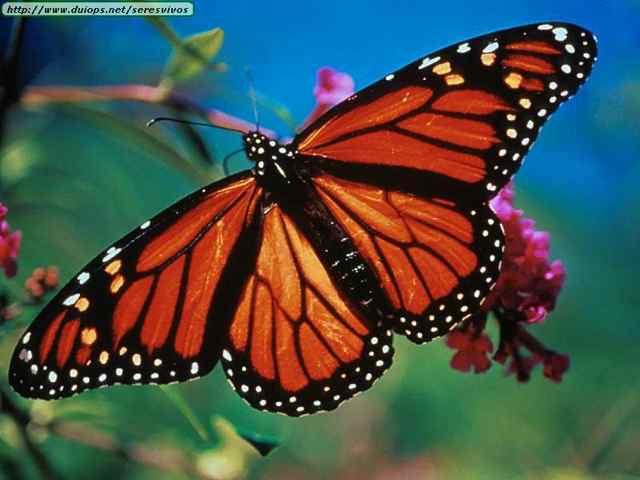 arrest  – to put someone in jaildictator–a person who leads a country without sharing powerhopeful – full of good thoughts about what will happenjournal – a record of someone’s thoughts, feelings, and actionsorganize– to plan and set up somethingpolitics –the business of governmentrescue– is the act of saving someone or something from dangerviolent– uses forceVocabulary“Roberto Clemente”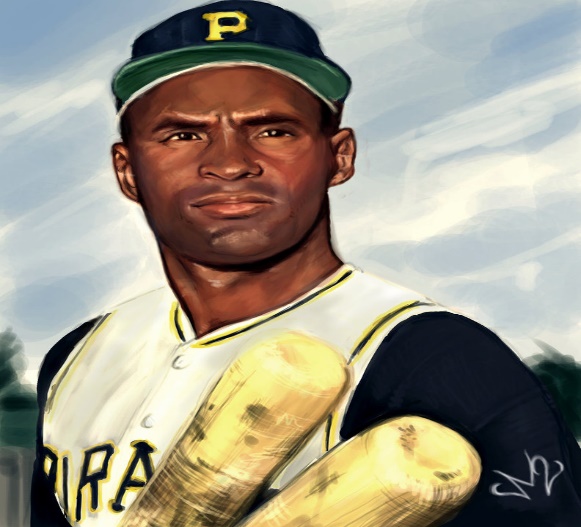 celebrate– to do something fun because of an important eventcredit- noticed for something you have done wellhonor – a symbol of high praise from othersintroduce– present someone by nameinvitation- a request for you to do somethingmighty- to be powerful and strongrespect- to have a good opinion of a personspirit- the kind of person you areMonday, April 29, 2019Learning StrategiesMindfulness MondayGoal SettingUNIT:  Psychology (Values)6th Grade Weekly Selection:  “Brave Butterflies”Introduction:  VocabularyActivating Prior Knowledge: watch video on butterfliesFocus on Genre- short storiesRead Aloud and Discuss Elements- Ask QuestionsHomework- Learn Key Vocabulary7th Grade Weekly Selection: Washington History ProjectStudents will complete conclusion for organizer 8th Grade Weekly Selection:  “Roberto Clemente”Introduction:  VocabularyActivating Prior Knowledge- video on Roberto Clemente and history of the Pittsburgh PiratesFocus on Genre- biographyRead Aloud and Discuss Elements-chronological orderHomework-Learn Key VocabularyTuesday, April 30, 2019 Learning StrategiesTalk About it TuesdayUNIT:  Psychology (Values)6th Grade Weekly Selection:  “Brave Butterflies ”Review Vocabulary & HomeworkAudio of StoryGrammar- antecedents & which pronouns to useHomework-none7th Grade Weekly Selection: Washington History ProjectStudents will create slide #3 in Sway8th Grade Weekly Selection:  “Roberto Clemente”Review Vocabulary & HomeworkAudio of StoryGrammar- Compound Sentences, Run-On Sentences, and Complex SentencesHomework- Compound Sentences, Run-On Sentences, and Complex SentencesWednesday, May 1, 2019Learning StrategiesWork on It WednesdayCheck Grades and ConferencePlease check with your child about missing assignments and grades below C6th Grade Weekly Selection:  “Brave Butterflies”Paired Reading of TextLiterary Analysis: Context CluesText Structure:  Cause and EffectHomework: Academic Vocabulary7th Grade Weekly Selection: Washington History ProjectStudents will complete Slide #4 8th  Grade Weekly Selection:  “Roberto Clemente”Paired Reading of Text Vocabulary Study: Interpret Baseball JargonAnalyze: Compare MediaHomework:  Encyclopedia Britannica Article on Pittsburgh Pirates Thursday, May 2, 2019Learning StrategiesThink About it ThursdayUNIT:  Psychology (values)ELA CLASSES******************Practice for SBAC online ***********************************Friday, May 3, 2019Learning StrategiesPreferred and Non-Preferred GroupingUNIT:  Psychology 6th, & 8th  Grade Weekly SelectionReading TestWriting Assessment Linked to Current Story7th Grade Weekly Selection: Washington History ProjectStudents will complete Slide #5 in Sway